ΑΠΟΦΑΣΗ Δ.Σ ΕΛΜΕ ΛΗΜΝΟΥ ΚΑΙ ΑΓΙΟΥ ΕΥΣΤΡΑΤΙΟΥΣυναδέλφισσες -οι,Τα τύμπανα του πολέμου για μια ακόμα φορά ακούγονται στη γειτονιά μας με επικίνδυνες συνέπειες για τους λαούς. Οι πολεμικές επιχειρήσεις που διεξάγονται στη Συρία, η κορύφωση των ανταγωνισμών, στην ευρύτερη περιοχή της νοτιοανατολικής Μεσογείου, φέρνουν ακόμα πιο κοντά τον κίνδυνο ενός γενικευμένου ιμπεριαλιστικού πολέμου.Οι βομβαρδισμοί των ΗΠΑ – Μ. Βρετανίας – Γαλλίας, με την στήριξη και ανοχή της υπόλοιπης λυκοσυμμαχίας των ΝΑΤΟ - ΕΕ και των εθνικών κυβερνήσεων, που κάνουν τους “Πόντιους Πιλάτους”, στην πραγματικότητα γίνονται για να προχωρήσουν στην εφαρμογή του σχεδίου τους για τον έλεγχο των πλουτοπαραγωγικών πηγών, των ενεργειακών δρόμων και των σφαιρών επιρροής, χωρίς να λογαριάζουν το κόστος για τους λαούς της περιοχής. Οι επεμβάσεις αυτές ήδη φέρνουν νέα κύματα προσφύγων και ξεριζωμένων στη χώρα μας!Η κυβέρνηση ΣΥΡΙΖΑ – ΑΝΕΛ έχει τεράστιες ευθύνες. Δίνει ΓΗ και ΥΔΩΡ στους ΦΟΝΙΑΔΕΣ των ΛΑΩΝ!  Αποτελεί το μεγαλύτερο “πλυντήριο” των ΗΠΑ και ΝΑΤΟ, ακολουθεί με συνέπεια την πολιτική των προηγούμενων κυβερνήσεων της ΝΔ και του ΠΑΣΟΚ, έχει παραχωρήσει διευκολύνσεις στις αερικανοΝΑΤΟικές δυνάμεις, έχει μετατρέψει τη χώρα μας σε πολεμικό ορμητήριο, μετατρέποντας το Αιγαίο σε επιχειρησιακή βάση του ΝΑΤΟ. Η επίδειξη πυγμής ενάντια στο νεολαιίστικο κίνημα μπροστά στο άγαλμα του Τρούμαν δείχνει την επιλογή της κυβέρνησης να υπερασπίσει την εμπλοκή της χώρα μας στα σχέδια ΗΠΑ-ΝΑΤΟ.Είναι πρόκληση για τους εκπαιδευτικούς, των μαθητές και τις οικογένειές τους, η κυβέρνηση, την ίδια στιγμή που δίνει το 2% του ΑΕΠ για πολεμικούς – ΝΑΤΟικούς εξοπλισμούς και νοικιάζει πολεμικές φρεγάτες από τη Γαλλία, να μας λέει δια στόματος Γαβρόγλου ότι “δεν είναι ρεαλιστικό να ζητάμε μόνιμους διορισμούς στην εκπαίδευση”!!Συνεχίζουμε την πάλη ενάντια στο σύνολο της αντιλαϊκής πολιτικής!Η κυβέρνηση καλλιεργεί νέες αυταπάτες για έξοδο από τα Μνημόνια ενώ ακονίζει τα μαχαίρια για νέα προαπαιτούμενα μπροστά στην 4η αξιολόγηση, βάζει μπροστά την αρπαγή της λαϊκής κατοικίας με την έναρξη των πλειστηριασμών, σφίγγει ακόμα περισσότερο την μόνιμη θηλιά της φοροληστείας και των περικοπών. Δεν μπορεί να υπάρξει έξοδος από τα Μνημόνια με νέα Μνημόνια, με την κυβέρνηση και τα υπόλοιπα αστικά κόμματα να συμφωνούν πλήρως με τις απαιτήσεις του ΣΕΒ! Μόνο ο οργανωμένος ταξικός αγώνας μπορεί να δημιουργήσει τις προϋποθέσεις για δουλειά, ζωή με δικαιώματα με βάση την εποχή μας και τις ανάγκες μας.1η Μάη ενάντια στην εκμετάλλευση και τον ιμπεριαλιστικό πόλεμο!Μέσα σ’ αυτό το πλαίσιο, η φετινή Πρωτομαγιά αποκτά ιδιαίτερη σημασία! Δίνουμε όλοι το παρόν στις απεργιακές συγκεντρώσεις, συζητάμε με τους μαθητές μας μέσα στην τάξη. Τιμάμε τους νεκρούς του Σικάγο, τους καπνεργάτες του Μάη του ‘36, τους 200 της Καισαριανής, όλους όσους έδωσαν την ζωή τους, για να έχουμε δικαιώματα στη δουλειά και στη ζωή, για να ζήσουμε σε ένα κόσμο χωρίς εκμετάλλευση, σε ένα κόσμο χωρίς πολέμους, προσφυγιά. Μπροστά μας είναι όλα τα μεγάλα ζητήματα που αφορούν την εκπαίδευση!Οι δυναμικές κινητοποιήσεις αναπληρωτών και μονίμων το τελευταίο διάστημα ανέδειξαν ότι ο αγώνας για μόνιμη και σταθερή δουλειά για μαζικούς διορισμούς για την κάλυψη όλων των σύγχρονων μορφωτικών αναγκών μπορεί να συσπειρώσει δυνάμεις, να στριμώξει την κυβερνητική πολιτική.   Δυναμώνουμε αυτό αγώνα το επόμενο διάστημα. Νέος κρίκος στην αλυσίδα των αντιεκπαιδευτικών νομοθετημάτων είναι και το σχέδιο νόμου για την «αναδιοργάνωση των δομών υποστήριξης της εκπαίδευσης». Ένα ακόμα προαπαιτούμενο στα πλαίσια των μνημονιακών δεσμεύσεων με την Ε.Ε. και τους «θεσμούς». Βασική πλευρά του νομοσχεδίου και των κυβερνητικών επιδιώξεων είναι:η προώθηση της αντιεκπαιδευτικής αξιολόγησης στα χνάρια του ν. 3848/2010 που δρομολογείται σε όλα τα επίπεδα της εκπαίδευσης ως και τη σχολική μονάδα, αλλά και σε ένα πολύ μεγάλο κομμάτι του κλάδου, αφού θα αξιολογούνται μέχρι και οι Υποδιευθυντές/Τομεάρχες, αλλά και όσοι θα θέλουν να θέσουν υποψηφιότητα για οποιαδήποτε θέση η συγχώνευση βασικών υποστηρικτικών Δομών με εντελώς διαφορετικά αντικείμενα (π.χ. ΚΕΔΔΥ, ΠΛΗΝΕΤ, ΣΣΝ, ΚΕΣΥΠ, ΓΡΑΣΕΠ), μεταφέροντας όλη την ευθύνη αποκλειστικά στα σχολεία, στους ίδιους τους εκπαιδευτικούς και τους γονείς και ταυτόχρονα οι περικοπές σε προσωπικόη προώθηση αντιδραστικών – αντιεπιστημονικών αλλαγών στην Ειδική Αγωγή και η κατάργηση των ΚΕΔΔΥ, όπου θα υπάρξει ένα πραγματικό πισωγύρισμα αφού τα παιδιά με ειδικές ανάγκες στην πράξη διαγράφονται ως ομάδα προτεραιότητας και ειδικής εκπαιδευτικής στήριξης.Μόνο στο δρόμο της σύγκρουσης υπάρχει ΕΛΠΙΔΑ για τους ΕΡΓΑΖΟΜΕΝΟΥΣ!!Δυναμώνουμε την πάλη μας – τις διεκδικήσεις μας για:Μόνιμη και σταθερή δουλειά για όλους! Άμεσο μόνιμο διορισμό όλων των συναδέλφων που έχουν δουλέψει τα τελευταία χρόνια στην εκπαίδευση (πάνω από 25.000), ώστε να καλυφθούν στοιχειώδεις ανάγκες των σχολείων. Καμία απόλυση συμβασιούχου-αναπληρωτή. ΑΜΕΣΗ εξίσωση των δικαιωμάτων μονίμων και συμβασιούχων - αναπληρωτών εκπαιδευτικών.Να αποσυρθεί άμεσα το σχέδιο νόμου για την «αξιολόγηση και την αναδιοργάνωση των δομών υποστήριξης της εκπαίδευσης».Δίχρονη Υποχρεωτική Προσχολική Αγωγή. Άμεση δημιουργία όλων των προυποθέσεων με ευθύνης της κυβέρνησης.Αυξήσεις στους μισθούς, επαναφορά 13ου – 14ου μισθού, ξεπάγωμα των Μ.Κ., αναγνώριση της διετίας 2016 – 2017 στη μισθολογική εξέλιξη.Να μην περάσουν οι σχεδιασμοί της κυβέρνησης για το «νέο Λύκειο».Κάτω τα χέρια από το ωράριο και τα εργασιακά μας δικαιώματα. Σύγχρονες υποδομές και συνθήκες εργασίας (π.χ. αίθουσες, εποπτικό υλικό, βιβλιοθήκες, τεχνολογικά μέσα). ΟΧΙ στις συγχωνεύσεις - καταργήσεις σχολείων και τμημάτων. Εδώ και τώρα 15 μαθητές ανα τμήμα σε Νηπιαγωγεία και Δημοτικού,  20 μαθητές, το ανώτερο, σε όλες τις τάξεις, ως 15 ανά κατεύθυνση και 10 ανά εργαστήριο.Αύξηση των δαπανών για την Παιδεία από τον κρατικό προϋπολογισμό, ούτε 1€ από την τσέπη των λαϊκών οικογενειών για τη λειτουργία του σχολείου. Κατάργηση της επιχειρηματικής δράσης στην Παιδεία.Κανένα σπίτι εργατικών λαϊκών οικογενειών στα χέρια τραπεζίτη.Λεφτά για τη μόρφωση των παιδιών όχι για το ΝΑΤΟ και τους πολεμικούς εξοπλισμούς. Καμία εμπλοκή της χώρας μας στους ιμπεριαλιστικούς σχεδιασμούς στην περιοχή μας (Βαλκάνια, Αιγαίο κ.τ.λ)Κλιμακώνουμε την πάλη απέναντι στο σύνολο της αντιλαϊκής πολιτικής και αποφασίζουμε:1η Μάη Δίνουμε μαζικό παρόν στη συγκέντρωση της Πρωτομαγιάς στις 10:30 στο λιμάνι της Μύρινας.Ανοίγουμε τη συζήτηση με τους μαθητές μας για το μήνυμα της Πρωτομαγιάς,  για τις αιτίες και τους κινδύνους των ιμπεριαλιστικών πολέμων που φουντώνουν στη γειτονιά μας.Οργανώνουμε σε συνεργασία με το ΣΕΠΕ Λήμνου τη Δευτέρα 30/4/2018 την προβολή ταινίας “Ματωμένη Αμερική” στο 2ο Δημοτικό σχολείο Μύρινας στις 21:00.Συμμετέχουμε στην πρωτοβουλία της ΕΕΔΥΕ ενάντια στον πόλεμο “μια Εικόνα, τρία ερωτήματα”.Συζητάμε με γονείς και μαθητές για τις αρνητικές συνέπειες στην μόρφωση των παιδιών από την αντιδραστική πολιτική της κυβέρνησης, προχωράμε σε κοινή δράση ενάντια στο σχέδιο Νόμου της  κυβέρνησης για τις νέες Δομές και τις εξαγγελίες για το νέο Λύκειο.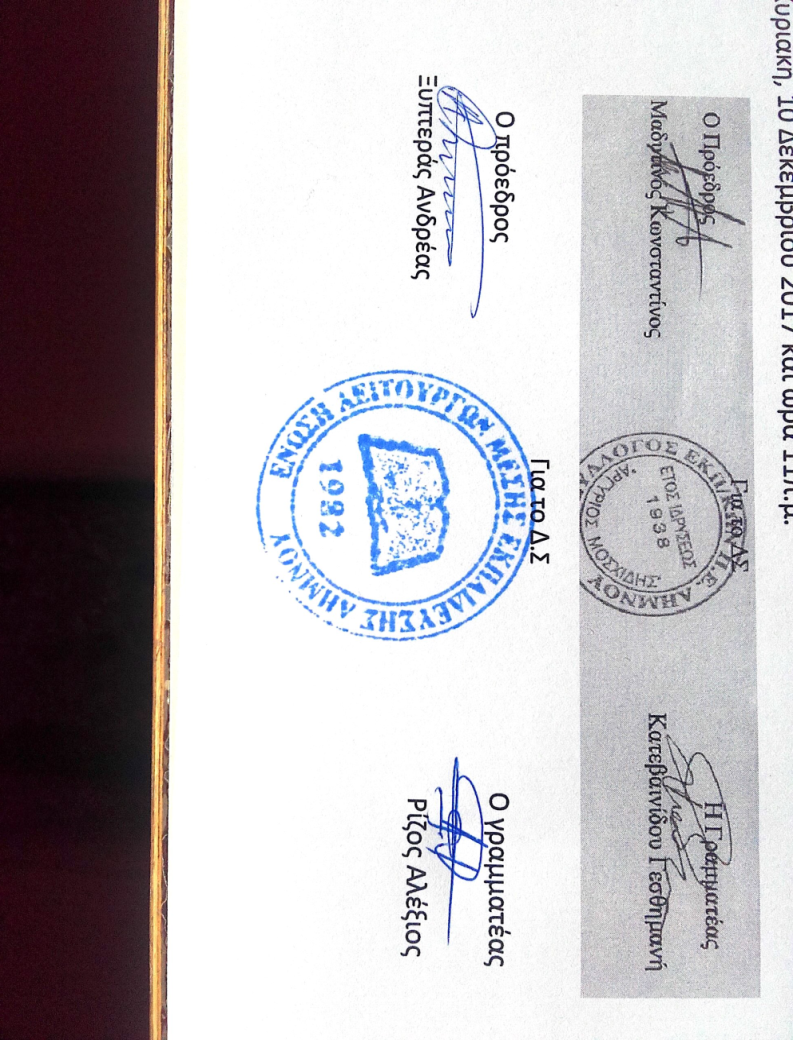 Απαντάμε δυναμικά με νέα απεργιακή κινητοποίηση τις ημέρες που θα συζητιέται στη Βουλή το σχέδιο νόμου για την αναδιοργάνωση των δομών υποστήριξης και της αντιεκπαιδευτικής αξιολόγησης.Προετοιμάζουμε νέα Πανελλαδική Κινητοποίηση των Συμβασιούχων για το δικαίωμα στη Μόνιμη και σταθερή δουλειά μέσα στο Μάη.ΕΛΜΕ ΛΗΜΝΟΥ - ΑΓΙΟΥ ΕΥΣΤΡΑΤΙΟΥ
Λ. ΔΗΜΟΚΡΑΤΙΑΣ 16
ΜΥΡΙΝΑ 81400 ΛΗΜΝΟΣ
http://www.elme-limnou.gr/
email: elmelimnos@gmail.comΑρ. Πρ. 40/ 25-4-2018
Προς: Σχολεία ΕΛΜΕΚΟΙΝ: ΜΜΕ